Załącznik nr 3 – Opis techniczny przedmiotu zamówienia do OFERTY na ZAKUP I DOSTAWĘ WYPOSAŻENIA PRACOWNI DO REALIZACJI PROJEKTU „Dobra współpraca drogą do lepszego jutra”1. ZAMAWIAJĄCY:Rzemieślnicza Branżowa Szkoła I Stopnia im. Bł. Karoliny Kózkówny w Pilźnieul. Lwowska 1439-220 Pilzno,działająca z upoważnienia Izby Rzemieślniczej oraz Małej i Średniej Przedsiębiorczości w Tarnowie 2. WYKONAWCA:………………………………………………………………………………………………………………………………………………………………………………………………………………………………………………………………………………………………………………Część I: SZCZEGÓŁOWY OPIS PRZEDMIOTU ZAMÓWIENIA- SPRZĘTInstrukcja wypełniania:W powyższej tabeli Wykonawca winien wypełnić ostatnią kolumnę w następujący sposób:W przypadku żądania podania parametru – należy wpisać jego wartość,W przypadku żądania nazwy – należy podać jego pełną nazwę, producenta, typ, nr itp.Tylko w przypadku, kiedy w przedostatniej kolumnie znajduje się [tak/nie] – można wypełnić wpisując potwierdzenie lub zaprzeczenie spełniania żądanego parametru określonego w części II Opisu technicznego,Zamawiający dopuszcza możliwość zmiany układu i proporcji powyższej tabeli, pod warunkiem iż po zmianie zawierać będzie dokładnie te same elementy opisu.3.	Zamawiający zastrzega sobie możliwość weryfikacji przedstawionych powyżej danych w oparciu o własne źródła i informacje uzyskane od producentów.Jeżeli w kolumnie 5 formularza Wykonawca zaznaczy „NIE” jego oferta zostanie odrzucona.	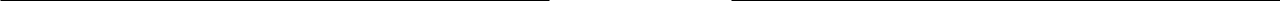   (pieczęć i/lub Podpis(y) osoby(osób)upoważnionej(ych) (miejscowość, data)                                                                                 do podpisania niniejszej oferty w imieniu 			               Wykonawcy(ów))Część II: SZCZEGÓŁOWY OPIS PRZEDMIOTU ZAMÓWIENIA- SPRZĘTLaptopLP.Przedmiot zamówieniaLiczba szt./kpl.Nazwa, model, rodzaj oferowanegosprzętu inne informacjeumożliwiające jego identyfikację oraz jego wymiarPotwierdzenie spełnieniaWymaganych parametrówPrzedmiotu Zamówienia.        Należy wpisać TAK/NIE123451.Laptop – 20 sztuki20 Lp.Nazwa podzespołuParametry wymagane1ProcesorMin. Dwu-rdzeniowy procesor z obsługą instrukcji 64 bit, wyposażony we własny układ graficzny oraz funkcje wykonywania wielu zadań jednocześnie (hyperthreading lub równoważna technologia) lub procesor równoważny według wyników testów przeprowadzonych przez Wykonawcę. Wykonawca deklaruje, że procesor uzyskał w testach Pass Mark CPU wynik min. 5260 pkt. (http://www.cpubenchmark.net/). – proszę podać symbol oferowanego procesora2Płyta głównaOparta na chipsecie rekomendowanym przez producenta procesora3Karta graficznaZintegrowana, pamięć przydzielana dynamicznie4MatrycaMin. , o rozdzielczości minimalnej 1920 x 1080, matowa z podświetleniem LED, 5Pamięć 	Min. 8GB DDR4, z możliwością rozszerzenia do min. 16 GB6Dysk twardyMin. pojemność 240 GB SSD, interfejs: PCIe NVMe M.29Bezprzewodowa karta sieciowaMin. dwuzakresowa 2g/5g,wspierająca standard 802.11a/b/g/n/ac7Karta sieciowaZintegrowana 1000 MBit/s8Karta dźwiękowaZintegrowana z płytą główną, wbudowany mikrofon, wbudowane głośniki stereo9Wymagane zintegrowane złączamin. 2x USB 3.0 ,1 x HDMI, 1 x Ethernet (RJ-45), wejście na mikrofon, wyjście słuchawkowe, wejście zasilania (DC-in)10WskaźnikTouchPad11KlawiaturaQWERTY Polska12Kamera internetowaZintegrowana, min. HD13BateriaMin. 2 cell Li-Ion, deklarowany przez producenta maksymalny czas pracy na baterii: min. 5h14ZasilaczZewnętrzny posiadający certyfikat bezpieczeństwa CE15System operacyjnyPreinstalowany Windows 10 PL  16LicencjaMicrosoft Office  2019 Standard MOLP EDU.16WagaNie więcej niż 2,0 kg17GwarancjaMin. 24 m-ce18DokumentacjaInstrukcja19Certyfikaty i standardyCertyfikat ISO 9001 oraz ISO 14001 lub równoważne dla producenta oferowanego sprzętu – należy załączyć do oferty. Deklaracja zgodności CE – należy załączyć do oferty. 20AkcesoriaMysz komputerowaMysz komputerowa, bezprzewodowa, typ podłączenia USB, liczba przycisków min 3, rolka do przewijania, kolor: czarny lub szary